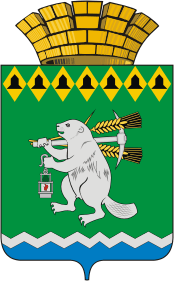 Администрация  Артемовского городского округаП О С Т А Н О В Л Е Н И Еот  19.04.2017                                                                                                               №  455-ПАО составе комиссии по культурно-историческому наследию в Артемовском городском округеВ соответствии с пунктом 18 статьи 16 Федерального закона от 06.10.2003 № 131-ФЗ «Об общих принципах организации местного самоуправления в Российской Федерации», Федеральным законом от 25.06.2002 № 73-ФЗ «Об объектах культурного наследия (памятниках истории и культуры) народов Российской Федерации», Положением «О порядке установки объектов монументального искусства, присвоения имен муниципальным учреждениям и территориальным единицам в Артемовском городском округе», утвержденным постановлением Администрации Артемовского городского округа от 29.07.2013 № 1060-ПА, Положением «О Комиссии по культурно-историческому наследию в Артемовском городском округе», принятым постановлением Администрации Артемовского городского округа от 28.11.2014 № 1645-ПА, руководствуясь статьями 30, 31 Устава Артемовского городского округа,  ПОСТАНОВЛЯЮ:Утвердить состав комиссии по культурно-историческому наследию в Артемовском городском округе:- заместитель  главы Администрации Артемовского городского округа по социальным вопросам, председатель комиссии; - заместитель главы Администрации Артемовского городского округа по городскому хозяйству и строительству, заместитель председателя комиссии;- ведущий специалист Комитета по архитектуре и градостроительству Артемовского городского округа, секретарь комиссии;Члены комиссии: - председатель Комитета по управлению муниципальным имуществом Артемовского городского округа;- председатель Комитета по архитектуре и градостроительству Артемовского городского округа; - начальник Управления культуры Администрации Артемовского городского округа;- заведующий отделом социально - экономического развития Администрации Артемовского городского округа;- научный сотрудник Муниципального бюджетного  учреждения культуры Артемовского городского округа «Артемовский исторический музей» (по согласованию с руководителем);- директор Муниципального бюджетного образовательного учреждения дополнительного образования детей Артемовского городского округа «Детская художественная школа»;- депутат Думы Артемовского городского округа (по решению Думы);- член Общественной палаты Артемовского городского округа (по согласованию). Постановление Администрации Артемовского городского округа от 23.12.2013 № 1777-ПА «О составе комиссии по культурно-историческому наследию при Администрации Артемовского городского округа» признать утратившим силу. Разместить настоящее постановление на официальном сайте Артемовского городского округа в информационно – телекоммуникационной сети «Интернет».4.    Контроль за исполнением постановления возложить на заместителя  главы Администрации Артемовского городского округа по социальным вопросам Темченкова С.Б.Глава Артемовского городского округа                                  А.В. СамочерновСОГЛАСОВАНИЕпроекта постановления  Администрации Артемовского городского округаО составе комиссии по культурно-историческому наследию при Администрации Артемовского городского округаПостановление разослать: заместителю главы Администрации Артемовского городского округа по социальным вопросам, заместителю главы Администрации Артемовского городского округа по городскому хозяйству и строительству,  Комитету по архитектуре и градостроительству, Комитету по управлению муниципальным имуществом, отделу социально-экономического развития Администрации Артемовского городского округа, Управлению культуры Администрации Артемовского городского округа, Думе Артемовского городского округа, Общественной палате Артемовского городского округа, муниципальному бюджетному образовательному учреждению дополнительного образования детей Артемовского городского округа «Детская художественная школа», муниципальному бюджетному  учреждению культуры Артемовского городского округа «Артемовский исторический музей».Исполнитель: председатель  КАГ  АГО  Н.В. Булатова     2-42-68 ДолжностьФамилия и инициалыСроки и результаты согласованияСроки и результаты согласованияСроки и результаты согласованияДолжностьФамилия и инициалыДата поступления на согласован.Дата согласо-ванияЗамечания и подписьЗаведующий организационным отделом Администрации Артемовского городского округаСуворова М.Л.Заместитель главы Администрации Артемовского городского округа по социальным вопросам Темченков С.Б.Заведующий юридическим отделом Администрации Артемовского городского округаПономарева Е.В.Начальник Управления культуры Администрации Артемовского городского округаСахарова Е.Б.